Clinical Trial Services 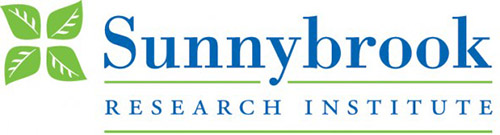 Intake FormThe Clinical Trial Services (CTS) intake is a mandatory process for investigator-initiated regulated clinical trials for which Sunnybrook Research Institute is the regulatory sponsor. CTS is also available for services for non-regulated trials. Please complete the information below and submit to CTS@sunnybrook.ca. For CTS use:STUDY TITLEDate of Form Completion YYYY-MMM-DDCONTACT INFORMATIONCONTACT INFORMATIONCONTACT INFORMATIONCONTACT INFORMATIONCONTACT INFORMATIONCONTACT INFORMATIONCONTACT INFORMATIONCONTACT INFORMATIONCONTACT INFORMATIONNameNameNameNameNameSunnybrook/SRI emailSunnybrook/SRI emailContact PhonePrincipal InvestigatorMD  PhD PharmDOther:MD  PhD PharmDOther:MD  PhD PharmDOther:CoordinatorOther: STAGE OF THE STUDYSTAGE OF THE STUDYSTAGE OF THE STUDYSTAGE OF THE STUDYSTAGE OF THE STUDYSTAGE OF THE STUDYSTAGE OF THE STUDYSTAGE OF THE STUDYSTAGE OF THE STUDY	Study development (prior to grant submission and finalization/writing of study protocol)	Please attach draft protocol (if available) and any other supporting documents	Study development (prior to grant submission and finalization/writing of study protocol)	Please attach draft protocol (if available) and any other supporting documents	Study development (prior to grant submission and finalization/writing of study protocol)	Please attach draft protocol (if available) and any other supporting documents	Study development (prior to grant submission and finalization/writing of study protocol)	Please attach draft protocol (if available) and any other supporting documents	Study development (prior to grant submission and finalization/writing of study protocol)	Please attach draft protocol (if available) and any other supporting documents	Study development (prior to grant submission and finalization/writing of study protocol)	Please attach draft protocol (if available) and any other supporting documents	Study development (prior to grant submission and finalization/writing of study protocol)	Please attach draft protocol (if available) and any other supporting documents	Study development (prior to grant submission and finalization/writing of study protocol)	Please attach draft protocol (if available) and any other supporting documents	Study development (prior to grant submission and finalization/writing of study protocol)	Please attach draft protocol (if available) and any other supporting documents	Funding awarded 	Please attach protocol or grant application/proposal	Funding awarded 	Please attach protocol or grant application/proposal	Funding awarded 	Please attach protocol or grant application/proposal	Funding awarded 	Please attach protocol or grant application/proposal	Funding awarded 	Please attach protocol or grant application/proposalAmount awarded: Co-applicants (if applicable): Funding Source: Amount awarded: Co-applicants (if applicable): Funding Source: Amount awarded: Co-applicants (if applicable): Funding Source: Amount awarded: Co-applicants (if applicable): Funding Source: PARTICIPATING CENTRESPARTICIPATING CENTRESPARTICIPATING CENTRESPARTICIPATING CENTRESPARTICIPATING CENTRESPARTICIPATING CENTRESPARTICIPATING CENTRESPARTICIPATING CENTRESPARTICIPATING CENTRES	Single centre	Multi-centre		Single centre	Multi-centre	Multi-centreMulti-centreMulti-centreMulti-centreMulti-centreMulti-centreMulti-centre	Single centre	Multi-centre		Single centre	Multi-centre	Total number of sites: International sites:  No  Yes                                   If yes, number of international sites:      Total number of sites: International sites:  No  Yes                                   If yes, number of international sites:      Total number of sites: International sites:  No  Yes                                   If yes, number of international sites:      Total number of sites: International sites:  No  Yes                                   If yes, number of international sites:      Total number of sites: International sites:  No  Yes                                   If yes, number of international sites:      Total number of sites: International sites:  No  Yes                                   If yes, number of international sites:      Total number of sites: International sites:  No  Yes                                   If yes, number of international sites:      	Single centre	Multi-centre		Single centre	Multi-centre	List centres:  If more than 5, please attach a list.List centres:  If more than 5, please attach a list.List centres:  If more than 5, please attach a list.List centres:  If more than 5, please attach a list.List centres:  If more than 5, please attach a list.List centres:  If more than 5, please attach a list.List centres:  If more than 5, please attach a list.	Single centre	Multi-centre		Single centre	Multi-centre	NameNameCityCityCityCountryCountry	Single centre	Multi-centre		Single centre	Multi-centre		Single centre	Multi-centre		Single centre	Multi-centre		Single centre	Multi-centre		Single centre	Multi-centre		Single centre	Multi-centre		Single centre	Multi-centre		Single centre	Multi-centre		Single centre	Multi-centre	STUDY DETAILSSTUDY DETAILSSTUDY DETAILSSTUDY DETAILSSTUDY DETAILSSTUDY DETAILSSTUDY DETAILSSTUDY DETAILSSTUDY DETAILSStudy Population: Study Population: Study Population: Study Population: Study Population: Study Population: Study Population: Study Population: Study Population: Has the sample size been calculated? No  Yes Has the sample size been calculated? No  Yes Has the sample size been calculated? No  Yes Has the sample size been calculated? No  Yes Has the sample size been calculated? No  Yes  If yes, estimated sample size:		 If yes, estimated sample size:		 If yes, estimated sample size:		 If yes, estimated sample size:		Study objectives: Study objectives: Study objectives: Study objectives: Study objectives: Study objectives: Study objectives: Study objectives: Study objectives: Study duration (accrual period plus follow up phase): Study duration (accrual period plus follow up phase): Study duration (accrual period plus follow up phase): Study duration (accrual period plus follow up phase): Study duration (accrual period plus follow up phase): Study duration (accrual period plus follow up phase): Study duration (accrual period plus follow up phase): Study duration (accrual period plus follow up phase): Study duration (accrual period plus follow up phase): INVESTIGATIONAL PRODUCT (IP)   Not Applicable (please continue to #7)INVESTIGATIONAL PRODUCT (IP)   Not Applicable (please continue to #7)INVESTIGATIONAL PRODUCT (IP)   Not Applicable (please continue to #7)INVESTIGATIONAL PRODUCT (IP)   Not Applicable (please continue to #7)INVESTIGATIONAL PRODUCT (IP)   Not Applicable (please continue to #7)INVESTIGATIONAL PRODUCT (IP)   Not Applicable (please continue to #7)INVESTIGATIONAL PRODUCT (IP)   Not Applicable (please continue to #7)DRUG, BIOLOGIC, OR NATURAL HEALTH PRODUCT (if more than 1, list separately)DRUG, BIOLOGIC, OR NATURAL HEALTH PRODUCT (if more than 1, list separately)DRUG, BIOLOGIC, OR NATURAL HEALTH PRODUCT (if more than 1, list separately)DRUG, BIOLOGIC, OR NATURAL HEALTH PRODUCT (if more than 1, list separately)DRUG, BIOLOGIC, OR NATURAL HEALTH PRODUCT (if more than 1, list separately)DRUG, BIOLOGIC, OR NATURAL HEALTH PRODUCT (if more than 1, list separately)DRUG, BIOLOGIC, OR NATURAL HEALTH PRODUCT (if more than 1, list separately)TypeDIN or NHP/DIN-HM #ManufacturerHow will IP be obtained?  Supply Source   Use in the study1 Drug Biologic Natural Health       Product#:Name:Country:Importation? No  Yes  Purchased    Donated Manufacturer        Wholesaler    Commercial supply    Other: Dose: Schedule: Route: Study indication: 2 Drug Biologic Natural Health       Product#:Name:Country:Importation? No  Yes  Purchased    Donated Manufacturer        Wholesaler    Commercial supply    Other: Dose: Schedule: Route: Study indication: 3 Drug Biologic Natural Health       Product#:Name:Country:Importation? No  Yes  Purchased    Donated Manufacturer        Wholesaler    Commercial supply    Other: Dose: Schedule: Route: Study indication: 4 Drug Biologic Natural Health       Product#:Name:Country:Importation? No  Yes  Purchased    Donated Manufacturer        Wholesaler    Commercial supply    Other: Dose: Schedule: Route: Study indication: PLACEBO PLACEBO PLACEBO PLACEBO PLACEBO PLACEBO PLACEBO Supply source:Supply source:Supply source:Supply source:Supply source:Supply source:Supply source:DEVICEDEVICEDEVICEName:Name:Manufacturer: Manufacturer: License (if applicable):  License (if applicable):  Class:Class:Study indication: Study indication: REDCap REQUIREMENTS                                                                                                                                                          Not applicableREDCap REQUIREMENTS                                                                                                                                                          Not applicableREDCap REQUIREMENTS                                                                                                                                                          Not applicableDo you require randomization? No  Yes  If yes, please list the stratification details: If yes, please list the stratification details:Because of validation requirements for regulated trials, CTS is responsible for programming of eCRFs. Are you requesting eCRFs for your trial? No  Yes  Unsure  If yes or unsure, please provide us a copy of your data collection forms and/or your data dictionary. If yes or unsure, please provide us a copy of your data collection forms and/or your data dictionary.Will de-identified images or large files be uploaded into REDCap?No  Yes  Unsure  If yes , Estimated number of files:Estimated size of each file (please specify the unit): If yes , Estimated number of files:Estimated size of each file (please specify the unit):Are you requesting to link REDCap to any other NON-CLINICAL system?No  Yes  Unsure (Please note that REDCap cannot be linked to any clinical databases) If yes , please provide details on what will be linked and how you will transfer the data: If yes , please provide details on what will be linked and how you will transfer the data:How many data collections forms will be required for this project?Estimated number of variables/questions and sub-questions in each form:Will you require participant-administered questionnaires/forms?No  Yes  Unsure How many data collections forms will be required for this project?Estimated number of variables/questions and sub-questions in each form:Will you require participant-administered questionnaires/forms?No  Yes  Unsure How many data collections forms will be required for this project?Estimated number of variables/questions and sub-questions in each form:Will you require participant-administered questionnaires/forms?No  Yes  Unsure IMPORTANT: Direct identifiers, including but not limited to, name, address, phone number, email addresses, MRN, OHIP, etc., ARE NOT PERMITTED to be entered into REDCap. CTS regularly reviews REDCap and will inactivate any projects that include these fields.IMPORTANT: Direct identifiers, including but not limited to, name, address, phone number, email addresses, MRN, OHIP, etc., ARE NOT PERMITTED to be entered into REDCap. CTS regularly reviews REDCap and will inactivate any projects that include these fields.IMPORTANT: Direct identifiers, including but not limited to, name, address, phone number, email addresses, MRN, OHIP, etc., ARE NOT PERMITTED to be entered into REDCap. CTS regularly reviews REDCap and will inactivate any projects that include these fields.STUDY PERSONNELSTUDY PERSONNELSTUDY PERSONNELQualified Investigator (if different from Principal Investigator): Qualified Investigator (if different from Principal Investigator): Sub-investigators (Sunnybrook): Sub-investigators (Sunnybrook): Do you have research coordinators/assistants: No  Yes Do you have research coordinators/assistants: No  Yes ADDITIONAL INFORMATIONADDITIONAL INFORMATIONADDITIONAL INFORMATIONPlease provide any additional information or comments that should be considered in the assessment of your study.Please provide any additional information or comments that should be considered in the assessment of your study.Please provide any additional information or comments that should be considered in the assessment of your study.Completed by:Date (yyyy-mmm-dd):Comments / Notes:Comments / Notes: